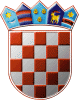 REPUBLIKA HRVATSKAKRAPINSKO – ZAGORSKA ŽUPANIJAGRAD ZLATARGRADSKO VIJEĆEKLASA: 363-01/21-01/49URBROJ: 2140-07-01-22-6Zlatar,  ______2022.	Na temelju članka 27. Statuta Grada Zlatara („Službeni glasnik Krapinsko-zagorske županije“ broj 36A/13, 9/18, 9/20, 17A/21), Gradsko vijeće Grada Zlatara na __ sjednici održanoj ___ prosinca 2022. godine, donijelo jeII. izmjenu i dopunu Programa gradnja građevina za gospodarenje komunalnim otpadom na području Grada Zlatara za 2022. godinuČlanak  1.U Programu gradnje građevina za gospodarenje komunalnim otpadom na području Grada Zlatara za 2022. godinu („Službeni glasnik Krapinsko-zagorske županije“ broj 54A/21, 31/22) članak 1. mijenja se i glasi: „U Proračunu Grada Zlatara za 2022. godinu za građenje građevina za gospodarenje komunalnim otpadom osiguravaju se sredstva u iznosu od 2.252.732,00 kuna i raspoređuju se na: „Članak 2.Ove II. izmjena i dopuna Programa objavit će se u „Službenom glasniku Krapinsko-zagorske županije“, a stupa na snagu dan nakon objave.PREDSJEDNICADanijela Findak1.Reciklažno dvorište u Donjoj Batini2.252.732,001.1.Promotivne aktivnosti383.200,00- Sredstva EU205.000,00- Državni proračun178.200,001.2.Izgradnja reciklažnog dvorišta1.869.532,00 - Sredstva EU1.660.500,00 - Prihod od komunalne naknade69.032,00 - Državni proračun – komp.mj.140.000,00